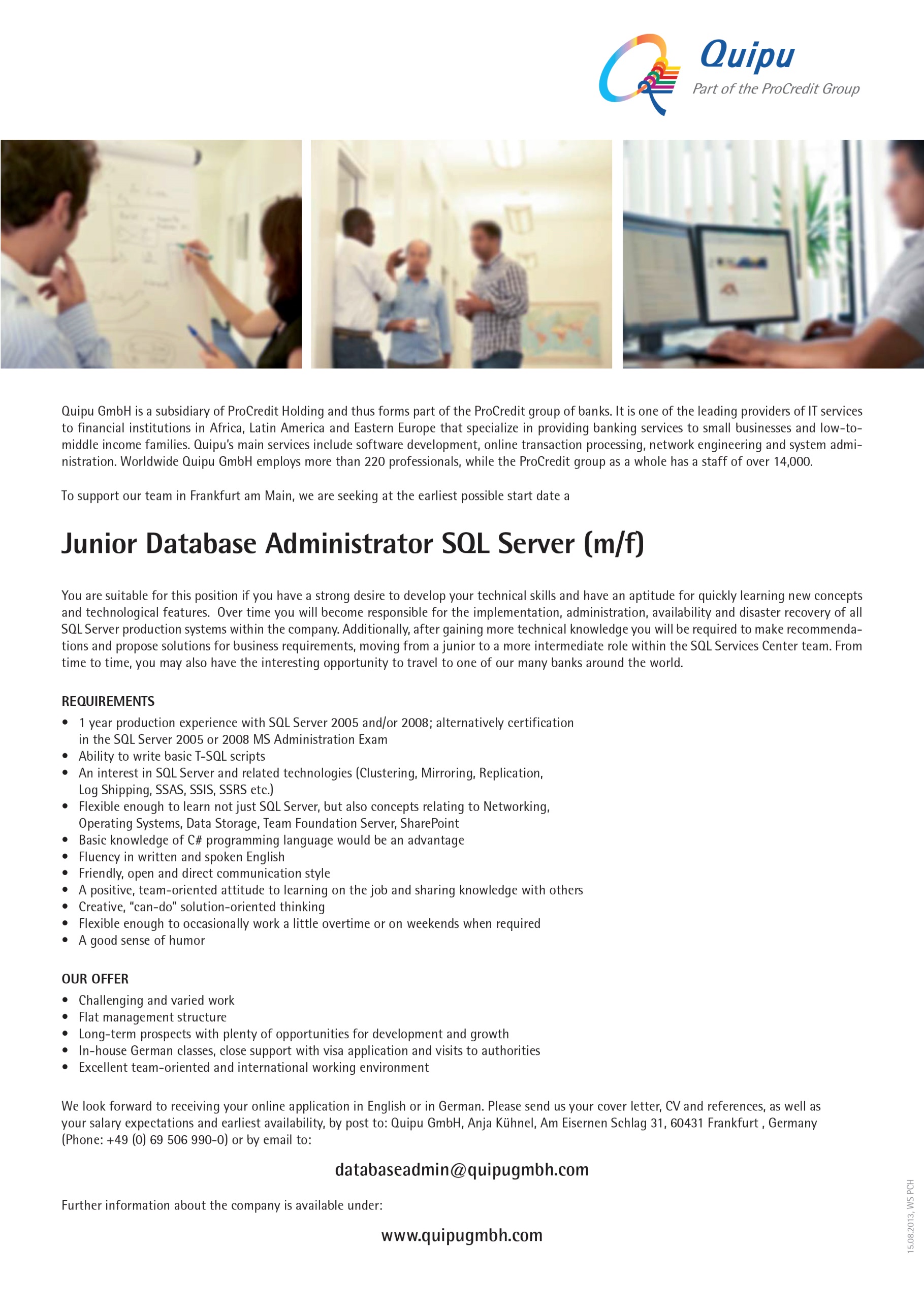 Quipu is an IT consultancy and software development company which provides comprehensive end-to-end solutions for banks and financial institutions, from electronic payments to software systems. We are a 100% subsidiary of ProCredit Holding, the parent company of a group of banks that specialize in providing financial services for SMEs.  Headquartered in Frankfurt, Germany, Quipu currently operates from 8 regional offices around the world - in El Salvador, Colombia, Ghana, Macedonia, Kosovo, Ukraine, Russia and Romania - enabling us to promptly address the needs of a global customer base. For our office in Skopje, Macedonia we are looking for a motivated and enthusiastic:Junior Application Programmer AnalystJob-ID: 18016to join our international team at the earliest possible date. Main tasks and responsibilities:Develop software modules of the core banking system following standards and practices, in team together with the senior developersImplementation and maintenance of software solutions in accordance with company standards and policiesProvide support, testing and training during implementation for the end-users of solutionsResolve and/or provide assistance in case of production incidents to re-establish the service as quickly as possibleMaintain professional and technical knowledge by attending educational workshops; reviewing professional publications; establishing personal networks; participating in professional societiesRequirements:Bachelor Degree in Computer ScienceGood knowledge of T-SQL and MS SQL serverGood knowledge of C# and OO designBasic knowledge of N-Tier architectureExperience developing applications using .NET technologiesBasic knowledge in WPF is considered a plusBasic knowledge of XAML markup language is considered a plusBasic understanding of scripting languages (Python) is considered a plusBasic knowledge of design patterns – Repository pattern, MVVM pattern is considered a plusBasic knowledge of WCF is considered a plusBasic understanding of code versioning tools, Team Explorer is considered a plusOur offer:A substantial degree of flexibility, allowing for an autonomous approach to performing dutiesChallenging and varied workFlat management structureLong-term prospects with plenty of opportunities for development and growthExcellent team-oriented and international working environmentIf you think you fit the profile, we look forward to receiving your application in English, including CV, motivation letter, and salary expectation, at the following e-mail address:recruitment@quipu.deThe deadline for receiving of applications is 16 April 2018. Please include the Job-ID and the city you apply for in your application.